Csongrád Város Jegyzőjétől	„M”Témafelelős: dr. Kádár JuditSzáma: Ig/218-2/2019ELŐTERJESZTÉSCsongrád Városi Önkormányzat Képviselő-testületének2019. november 21-ei üléséreTárgy: a játszóterek használatának rendjéről szóló önkormányzati rendelet megalkotása, játszóterek üzemeltetéseTisztelt Képviselő-testület!Csongrád Városi Önkormányzat Képviselő-testülete 2019. szeptemberi ülésén első olvasatban tárgyalta a játszóterek használatának rendjéről szóló önkormányzati rendelet tervezetét, melyet az elhangzott javaslatoknak megfelelően módosítottunk.Csongrád városban 16 db játszótér található, amelyek fenntartásáról a Városellátó Intézmény gondoskodik. A Zöld Város projekt keretében az elmúlt években 5 játszótér újult meg, 
összesen 127.000.000 Ft összértékben, valamint 2019 szeptemberében került átadásra a bokrosi játszótér is, melyet a Bokrosi Hagyományőrző Egyesület a helyi közösség támogatásával valósított meg. 
A játszóterek fenntartása, játszótéri eszközök karbantartása – ide nem értve az új eszközök beszerzését – éves szinten kb. 1 millió forint összegű kiadást jelent az intézménynek. Az állagmegóvás érdekében kiemelten fontos a tervezetben foglalt magatartási szabályok előírása és következetes betartatása. A rendelet célja olyan jogi szabályozási háttér kialakítása, amely a játszótér használói számára biztosítja a kellemes időtöltést, hozzájárul a zavartalan kikapcsolódáshoz és gondoskodik az egészség védelméről.Jelen előterjesztés határozati javaslatot tartalmaz a játszóterek üzemeltetésre vonatkozó rövid-, közép- és hosszútávú koncepció kidolgozásának kezdeményezésére a következő indokok miatt: A játszótéri eszközök biztonságosságáról szóló 78/2003. (XI.27.) GKM rendelet értelmében „játszótér: az a külső vagy belső tér, amelyet játszótéri eszközök elhelyezésére (telepítésére), illetve azok használatára létesítettek, függetlenül attól, hogy a létesítés építésügyi hatósági engedély hatálya alá tartozik-e vagy sem. Játszótéri eszköz: játszótéren elhelyezett olyan eszköz, beleértve az alkotórészeket és a szerkezeti elemeket is, amelyet gyermekek játék céljára egyedül vagy csoportosan használnak.” A fenti értelmezésből következően játszótérnek és játszótéri eszköznek minősül minden olyan közterület és eszköz, amelyet gyermekek ilyen célból vesznek igénybe, így fenntartása és üzemeltetése az önkormányzat útján a Városellátó Intézmény feladata. Valamennyi játszótéri eszköznek megfelelőségi igazolással és tanúsítvánnyal kell rendelkeznie, ide értve a jogszabály hatályba lépése előtt telepített és a saját készítésű játszótéri elemeket is (egyedi megfelelőségi igazolás). A hivatkozott GKM rendelet 7. § (2)  bekezdése értelmében „a játszótéri eszköz üzemeltetőjének a játszótéri eszköz időszakos ellenőrzését az időszakos ellenőrzés végzésére engedéllyel rendelkező szervezettel négyévenként kell elvégeztetni.” A játszóterek teljeskörű felülvizsgálatát kizárólag az erre kijelölt szervezet végezheti, mely eredményeképp a játszótéri eszközök megfelelő, részben megfelelő és nem megfelelő minősítést kapnak. A részben megfelelő eszköz kijavítását a karbantartási útmutatók alapján az üzemeltető elvégeztetheti, a nem megfelelő eszköz, amely a biztonságossági követelményeknek nem felel meg, az üzemeltetőnek kötelező elbontatni.Fentiek miatt a rendelet megalkotásán túl javasolom a játszóterek komplex felülvizsgálatának megkezdését azzal, hogy a szükséges javítások és rekonstrukciók érdekében a Városellátó Intézmény az általa elkészített, költségvetéssel alátámasztott koncepciót, tervet a következő testületi ülésre terjessze a Képviselő-testület elé – kiemelt tekintettel a 2020. évi költségvetés tervezésére is.A Rendelet megalkotásának várható következményeiről – az előzetes hatásvizsgálat eredményéről az alábbi tájékoztatást adom: rendelet megalkotásának valamennyi jelentősnek ítélt hatása, különösen:1.1. Társadalmi, gazdasági, költségvetési hatása:           A játszótéri magatartási szabályok rögzítése és azok következetes betartatása a lakosság és a fenntartó intézmény érdekeit egyaránt szolgálja.1.2. Környezeti és egészségi következményei:           A rendelet megalkotásával elősegíthető, hogy a gyermekek zavartalanul, egészséges és biztonságos környezetben használhassák a város játszótereit.1.3. Adminisztratív terheket befolyásoló hatása:           A rendelet megalkotása a lakosság szempontjából adminisztratív többletteherrel nem jár. jogszabály megalkotásának szükségessége, a jogalkotás elmaradásának várható következményei: A rendelet megalkotása az általánosan elfogadott magatartási normák rögzítésén túl elősegíti a szabályok hatósági úton történő betartatását, azzal ellentétes magatartások szankcionálását.   jogszabály alkalmazásához szükséges személyi, szervezeti, tárgyi és pénzügyi     feltételek:A rendelet alkalmazása nem igényel többlet személyi és tárgyi feltételt. Határozati javaslatCsongrád Városi Önkormányzat Képviselő-testülete „A játszóterek használatának rendjéről szóló önkormányzati rendelet megalkotása, játszóterek üzemeltetése” című előterjesztést megtárgyalta, és az alábbi döntést hozta:A Képviselő-testület felkéri a Városellátó Intézmény vezetőjét, hogy készítse el Csongrád Város játszótereinek üzemeltetésére vonatkozó rövid-, közép- és hosszútávú koncepcióját és azt a soron következő Képviselő-testületi ülésre terjessze be. Határidő: 2019. december 19. Felelős: Komlósi Mihály intézményvezetőA Képviselő-testület felkéri a Városellátó Intézmény vezetőjét a játszóterek időszakos ellenőrzésének lebonyolítására.Határidő: 2020. június 30. Felelős: Komlósi Mihály intézményvezetőCsongrád, 2019. november 11. Dr. Juhász László jegyző Csongrád Városi Önkormányzat Képviselő-testületének…./2019. (XI. ...) önkormányzati rendeletea játszóterek használatának rendjéről (tervezet)Csongrád Városi Önkormányzat Képviselő-testülete az Alaptörvény 32. cikk (1) bekezdés a) pontjában és a Magyarország helyi önkormányzatairól szóló 2011. évi CLXXXIX. törvény 8.§ (2) bekezdésében és a 13.§ (1) bekezdésének 2. pontjában kapott felhatalmazás alapján a következőket rendeli el. 1. Általános rendelkezések1. §A rendelet célja, hogy biztosítsa Csongrád város közigazgatási területén lévő játszóterek használói számára a kellemes időtöltést, hozzájáruljon zavartalan kikapcsolódásukhoz, gondoskodjon az egészségük védelméről és a hatósági rendelkezések érvényesítéséről a közbiztonsági, állagmegóvási szabályok betartatásával. 2. §(1) A rendelet területi hatálya a Csongrád város közigazgatási területén az önkormányzat tulajdonában álló közterületen kialakított játszóterekre terjed ki. Csongrád Város játszótereit az 1. számú melléklet tartalmazza.(2) A rendelet személyi hatálya az (1) bekezdésben jelölt területen tartózkodó természetes személyekre terjed ki. 3. §E rendelet alkalmazásában: 1. Játszótér: a játszótéri eszközök biztonságáról szóló 78/2003.(XI.27.) GKM rendelet 
(a továbbiakban: Rendelet) 2. § a) pontjában meghatározott tér.2. Játszótéri eszköz: A Rendelet 2. § b) pontjában meghatározott eszköz, valamint a fitneszeszköz. 3. Játszótér területe: a játszótér kerítéssel körbekerített területe, kerítés hiányában a játszótéri eszközök 10 méteres körzete. 2. A játszóterek használati rendje4.§(1) A játszótér a gyermekek és kísérőik számára játék és pihenés céljára használható oly módon, hogy az mások nyugalmát szükségtelenül ne zavarja. (2) A játszóteret a 10. életévüket be nem töltött gyermekek kizárólag szülő vagy más felügyeletre jogosult személy felügyelete és felelőssége mellett használhatják. (3) A 10-14 éves gyermekek a játszótéri eszközöket szülői felügyelet nélkül, de a szülők felelőssége mellett használhatják. A 14 éves kor felettiek számára a játszótér használata – ide nem értve a kültéri fitneszeszközöket - tilos.(4) A játszótéri eszközök – figyelemmel a játszótéri eszközök megfelelőségi tanúsítványában, igazolásában szereplő életkori korlátra is – csak rendeltetésüknek megfelelően használhatóak.(6) A játszóterek használói maguk felelnek a szabályok megtartásáért. Az eszközöket, berendezéseket, növényzetet rongálók anyagi felelősséggel tartoznak az okozott kárért. (7) A játszótéren tilos a dohányzás, a szeszesital és más bódító hatású szerek fogyasztása, valamint a szemetelés. (8) A játszótér területére kutyát és más kedvtelésből tartott állatot bevinni tilos. (9) A játszótérre üveget, illetve sérülést, balesetet okozó tárgyat, vagy oda nem illő eszközt bevinni tilos. (10) A játszótér területére járművel behajtani tilos. (11) A játszótér területén tilos kerékpárral közlekedni. (12) Iskolai, óvodai használatnál a kísérő pedagógus felel a használat rendjéért, a baleset megelőzéséért. (13) A játszótér használói és felnőtt kísérőik felelősek a játszóeszközök rendeltetésszerű és balesetmentes használatáért, a játszótér állapotának megőrzéséért. (14) A közterületi játszóterekre vonatkozó szabályokat e rendelet 1. számú függeléke és a közterületi játszótereken elhelyezett, a játszóterek használatának rendjét tartalmazó táblák tartalmazzák. 
3. Vegyes és záró rendelkezés5.§(1) Aki e rendelet 4.§-ában foglalt előírásokat megszegi a közösségi együttélés szabályainak megsértése miatt, természetes személy 200.000,-Ft-ig terjedő közigazgatási bírsággal sújtható, vagy vele szemben a közterület-felügyelő 50.000,-Ft-ig terjedő helyszíni bírságot szabhat ki. A közigazgatási bírság helyett figyelmeztetés vagy közigazgatási óvadék alkalmazható a közigazgatási szabályszegések szankcióiról szóló 2017. évi CXXV. törvény alapján (a továbbiakban: Szankció tv.).(2) A közösségi együttélés kapcsolatos hatósági ügyekben első fokon Csongrád város jegyzője jár el. Az eljárás lefolytatására és a döntés végrehajtására az általános közigazgatási rendtartásról  szóló 2016. évi CL. törvény rendelkezéseit, a közigazgatási bírság mértékének megállapítására, valamint figyelmeztetés vagy közigazgatási óvadék alkalmazására a Szankció tv. rendelkezései irányadók.6. §E rendelet 2019. október 1. napján lép hatályba. 		Bedő Tamás 						    Dr. Juhász László 		polgármester							jegyzőZáradék:A rendelet kihirdetésének napja: 2019. ………									  Dr. Juhász László 										jegyzőINDOKOLÁS1.§A rendelet megalkotásának célja, hogy biztosítsa Csongrád város közigazgatási területén lévő játszóterek használói számára a kellemes időtöltést, hozzájáruljon zavartalan kikapcsolódásukhoz, gondoskodjon az egészségük védelméről és a hatósági rendelkezések érvényesítéséről a közbiztonsági, állagmegóvási szabályok betartatásával. melléklet a .…/2019. (XI. …...) önkormányzati rendelethez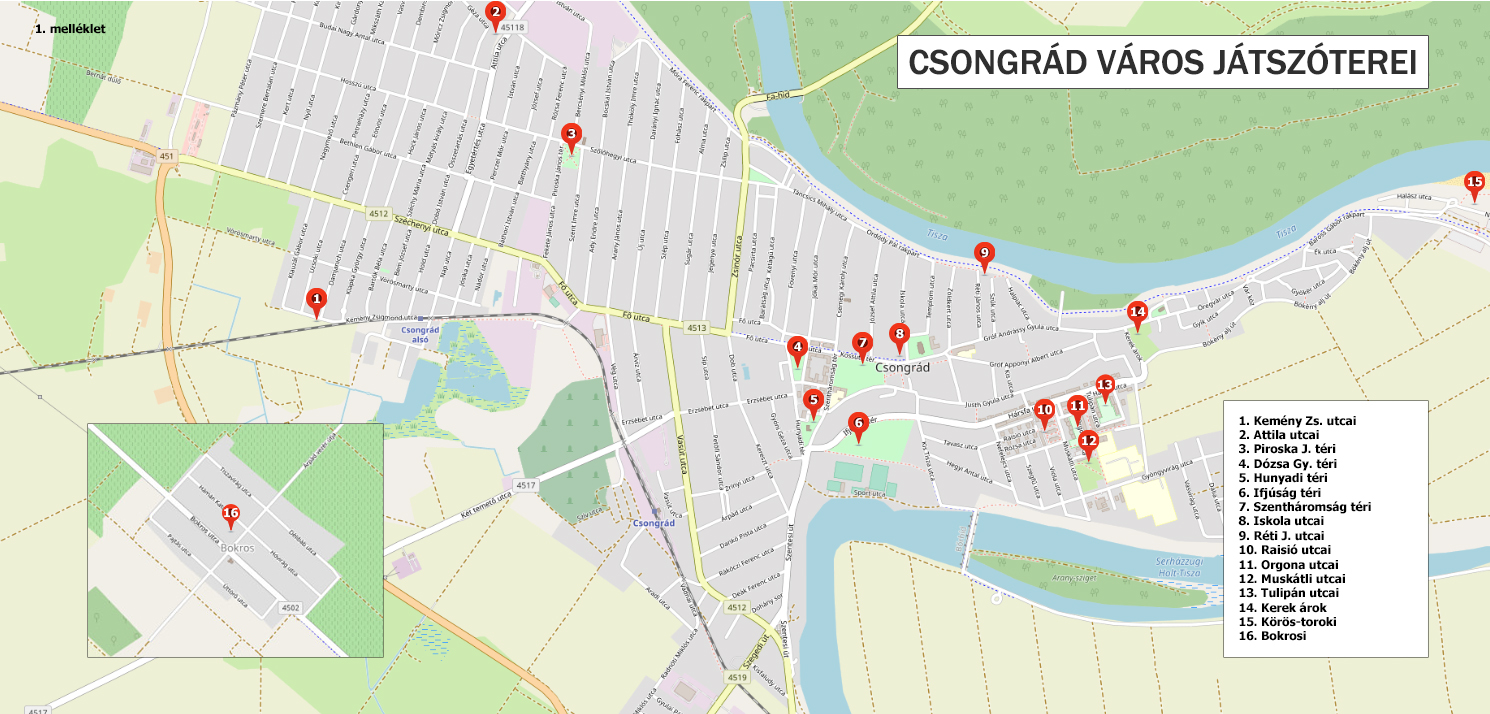 függelék a …../2019. (XI. …...) önkormányzati rendelethez 1. Kemény Zs. utcai A JÁTSZÓTÉR HASZNÁLATÁNAK RENDJE A játszóteret mindenki saját felelősségére használhatja.A játszótéri játékokat kizárólag 14 éven aluli gyermekek használhatják. A játszóteret 10 éven aluli gyermekek csak felnőtt kíséretével és annak felelősségével vehetik igénybe.A játszótér használói és felnőtt kísérői felelősek a játszóeszközök rendeltetésszerű és balesetmentes használatáért és a játszótér állapotának megőrzéséért.A játszótéri eszközöket, berendezéseket, növényzetet rongálók anyagi felelősséggel tartoznak az okozott károkért.A játszótér területén alkoholt fogyasztani, dohányozni, szemetelni valamint kutyát sétáltatni TILOS!														2. Attila utcaiA JÁTSZÓTÉR HASZNÁLATÁNAK RENDJE A játszóteret mindenki saját felelősségére használhatja.A játszótéri játékokat kizárólag 14 éven aluli gyermekek használhatják. A játszóteret 10 éven aluli gyermekek csak felnőtt kíséretével és annak felelősségével vehetik igénybe.A játszótér használói és felnőtt kísérői felelősek a játszóeszközök rendeltetésszerű és balesetmentes használatáért és a játszótér állapotának megőrzéséért.A játszótéri eszközöket, berendezéseket, növényzetet rongálók anyagi felelősséggel tartoznak az okozott károkért.A játszótér területén alkoholt fogyasztani, dohányozni, szemetelni valamint kutyát sétáltatni TILOS!												3. Piroska János téri A JÁTSZÓTÉR HASZNÁLATÁNAK RENDJE A játszóteret mindenki saját felelősségére használhatja.A játszótéri játékokat kizárólag 14 éven aluli gyermekek használhatják. A játszóteret 10 éven aluli gyermekek csak felnőtt kíséretével és annak felelősségével vehetik igénybe.A játszótér területén található játékok használata 3-14 év közötti korosztály részére ajánlott. A játszótéren található rugós játszóeszközök kizárólag 3-6 éves korig használható. A játszótér használói és felnőtt kísérői felelősek a játszóeszközök rendeltetésszerű és balesetmentes használatáért és a játszótér állapotának megőrzéséért.A játszótéri eszközöket, berendezéseket, növényzetet rongálók anyagi felelősséggel tartoznak az okozott károkért.A játszótér területén alkoholt fogyasztani, dohányozni, szemetelni valamint kutyát sétáltatni TILOS!4. Dózsa György tériA JÁTSZÓTÉR HASZNÁLATÁNAK RENDJE A játszóteret mindenki saját felelősségére használhatja.A játszótéri játékokat kizárólag 14 éven aluli gyermekek használhatják. A játszóteret 10 éven aluli gyermekek csak felnőtt kíséretével és annak felelősségével vehetik igénybe.A játszótér területén található játékok használata 3-14 év közötti korosztály részére ajánlott. A játszótéren található ,,Rugós motor” és ,,Homokozó” 3-6 éves korig használható. A játszótér használói és felnőtt kísérői felelősek a játszóeszközök rendeltetésszerű és balesetmentes használatáért és a játszótér állapotának megőrzéséért.A játszótéri eszközöket, berendezéseket, növényzetet rongálók anyagi felelősséggel tartoznak az okozott károkért.A játszótér területén alkoholt fogyasztani, dohányozni, szemetelni valamint kutyát sétáltatni TILOS!			5. Hunyadi tériA JÁTSZÓTÉR HASZNÁLATÁNAK RENDJE A játszóteret mindenki saját felelősségére használhatja.A játszótéri játékokat kizárólag 14 éven aluli gyermekek használhatják. A játszóteret 10 éven aluli gyermekek csak felnőtt kíséretével és annak felelősségével vehetik igénybe.A játszótér használói és felnőtt kísérői felelősek a játszóeszközök rendeltetésszerű és balesetmentes használatáért és a játszótér állapotának megőrzéséért.A játszótéri eszközöket, berendezéseket, növényzetet rongálók anyagi felelősséggel tartoznak az okozott károkért.A játszótér területén alkoholt fogyasztani, dohányozni, szemetelni valamint kutyát sétáltatni TILOS!			6. Ifjúság téri A JÁTSZÓTÉR ÉS FITNESZ ESZKÖZÖK HASZNÁLATÁNAK RENDJE A játszóteret mindenki saját felelősségére használhatja.A játszótéri játékokat kizárólag 14 éven aluli gyermekek használhatják. A játszóteret 10 éven aluli gyermekek csak felnőtt kíséretével és annak felelősségével vehetik igénybe.A játszótéren található rugós játszóeszközök kizárólag 3-6 éves korig használható. A kültéri fitneszeszközök használata 14 év feletti korosztály részére ajánlott. A játszótér használói és felnőtt kísérői felelősek a játszóeszközök rendeltetésszerű és balesetmentes használatáért és a játszótér állapotának megőrzéséért.A játszótéri eszközöket, berendezéseket, növényzetet rongálók anyagi felelősséggel tartoznak az okozott károkért.A játszótér területén alkoholt fogyasztani, dohányozni, szemetelni valamint kutyát sétáltatni TILOS!7. Szentháromság téri A JÁTSZÓTÉR HASZNÁLATÁNAK RENDJE A játszóteret mindenki saját felelősségére használhatja.A játszótéri játékokat kizárólag 14 éven aluli gyermekek használhatják. A játszóteret 10 éven aluli gyermekek csak felnőtt kíséretével és annak felelősségével vehetik igénybe.A játszótér területén található játékok használata 2-6 év közötti korosztály részére ajánlott. A játszótéren található rugós játszóeszközök kizárólag 2-6 éves korig használható. A játszótér használói és felnőtt kísérői felelősek a játszóeszközök rendeltetésszerű és balesetmentes használatáért és a játszótér állapotának megőrzéséért.A játszótéri eszközöket, berendezéseket, növényzetet rongálók anyagi felelősséggel tartoznak az okozott károkért.A játszótér területén alkoholt fogyasztani, dohányozni, szemetelni valamint kutyát sétáltatni TILOS!			8. Iskola utcaiA JÁTSZÓTÉR HASZNÁLATÁNAK RENDJE A játszóteret mindenki saját felelősségére használhatja.A játszótéri játékokat kizárólag 14 éven aluli gyermekek használhatják. A játszóteret 10 éven aluli gyermekek csak felnőtt kíséretével és annak felelősségével vehetik igénybe.A játszótér területén található játékok használata 3-14 év közötti korosztály részére ajánlott. A játszótéren található Rugós játékszer 3-6 éves korig használható. A függeszkedő használata 10-14 éves kor között vagy 140 cm alatt ajánlott.A játszótér használói és felnőtt kísérői felelősek a játszóeszközök rendeltetésszerű és balesetmentes használatáért és a játszótér állapotának megőrzéséért.A játszótéri eszközöket, berendezéseket, növényzetet rongálók anyagi felelősséggel tartoznak az okozott károkért.A játszótér területén alkoholt fogyasztani, dohányozni, szemetelni valamint kutyát sétáltatni TILOS!9. Réti J. utcai A JÁTSZÓTÉR HASZNÁLATÁNAK RENDJE A játszóteret mindenki saját felelősségére használhatja.A játszótéri játékokat kizárólag 14 éven aluli gyermekek használhatják. A játszóteret 10 éven aluli gyermekek csak felnőtt kíséretével és annak felelősségével vehetik igénybe.A játszótér használói és felnőtt kísérői felelősek a játszóeszközök rendeltetésszerű és balesetmentes használatáért és a játszótér állapotának megőrzéséért.A játszótéri eszközöket, berendezéseket, növényzetet rongálók anyagi felelősséggel tartoznak az okozott károkért.A játszótér területén alkoholt fogyasztani, dohányozni, szemetelni valamint kutyát sétáltatni TILOS!10. Raisió utcai A JÁTSZÓTÉR ÉS FITNESZ ESZKÖZÖK HASZNÁLATÁNAK RENDJE A játszóteret mindenki saját felelősségére használhatja.A játszótéri játékokat kizárólag 14 éven aluli gyermekek használhatják. A játszóteret 10 éven aluli gyermekek csak felnőtt kíséretével és annak felelősségével vehetik igénybe.A kültéri fitneszeszközök használata 14 év feletti korosztály részére ajánlott. A játszótéren található rugós játszóeszközök kizárólag 3-6 éves korig használható. A játszótér használói és felnőtt kísérői felelősek a játszóeszközök rendeltetésszerű és balesetmentes használatáért és a játszótér állapotának megőrzéséért.A játszótéri eszközöket, berendezéseket, növényzetet rongálók anyagi felelősséggel tartoznak az okozott károkért.A játszótér területén alkoholt fogyasztani, dohányozni, szemetelni valamint kutyát sétáltatni TILOS!			11. Orgona utcaiA JÁTSZÓTÉR HASZNÁLATÁNAK RENDJE A játszóteret mindenki saját felelősségére használhatja.A játszótéri játékokat kizárólag 14 éven aluli gyermekek használhatják. A játszóteret 10 éven aluli gyermekek csak felnőtt kíséretével és annak felelősségével vehetik igénybe.A játszótéren található rugós játszóeszközök kizárólag 3-6 éves korig használható. A ,,Mászófalas babaház” és a ,,Vidéki játszóház” használata 0-6 év közötti korosztály részére ajánlott. A játszótér használói és felnőtt kísérői felelősek a játszóeszközök rendeltetésszerű és balesetmentes használatáért és a játszótér állapotának megőrzéséért.A játszótéri eszközöket, berendezéseket, növényzetet rongálók anyagi felelősséggel tartoznak az okozott károkért.A játszótér területén alkoholt fogyasztani, dohányozni, szemetelni valamint kutyát sétáltatni TILOS!													12. Muskátli utcai A JÁTSZÓTÉR ÉS FITNESZ ESZKÖZÖK HASZNÁLATÁNAK RENDJE A játszóteret mindenki saját felelősségére használhatja.A játszótéri játékokat kizárólag 14 éven aluli gyermekek használhatják. A játszóteret 10 éven aluli gyermekek csak felnőtt kíséretével és annak felelősségével vehetik igénybe.A kültéri fitneszeszközök használata 14 év feletti korosztály részére ajánlott. A játszótér használói és felnőtt kísérői felelősek a játszóeszközök rendeltetésszerű és balesetmentes használatáért és a játszótér állapotának megőrzéséért.A játszótéri eszközöket, berendezéseket, növényzetet rongálók anyagi felelősséggel tartoznak az okozott károkért.A játszótér területén alkoholt fogyasztani, dohányozni, szemetelni valamint kutyát sétáltatni TILOS!			13. Tulipán utcaiA JÁTSZÓTÉR HASZNÁLATÁNAK RENDJE A játszóteret mindenki saját felelősségére használhatja.A játszótéri játékokat kizárólag 14 éven aluli gyermekek használhatják. A játszóteret 10 éven aluli gyermekek csak felnőtt kíséretével és annak felelősségével vehetik igénybe.A játszótéren található rugós játszóeszközök kizárólag 3-6 éves korig használható. A ,,Kombinált Játszóvár” használata 2-10 év közötti korosztály részére ajánlott. A játszótér használói és felnőtt kísérői felelősek a játszóeszközök rendeltetésszerű és balesetmentes használatáért és a játszótér állapotának megőrzéséért.A játszótéri eszközöket, berendezéseket, növényzetet rongálók anyagi felelősséggel tartoznak az okozott károkért.A játszótér területén alkoholt fogyasztani, dohányozni, szemetelni valamint kutyát sétáltatni TILOS!													14. Kerek árok A JÁTSZÓTÉR ÉS FITNESZ ESZKÖZÖK HASZNÁLATÁNAK RENDJE A játszóteret mindenki saját felelősségére használhatja.A játszótéri játékokat kizárólag 14 éven aluli gyermekek használhatják. A játszóteret 10 éven aluli gyermekek csak felnőtt kíséretével és annak felelősségével vehetik igénybe.A kültéri fitneszeszközök használata 14 év feletti korosztály részére ajánlott. A játszótér használói és felnőtt kísérői felelősek a játszóeszközök rendeltetésszerű és balesetmentes használatáért és a játszótér állapotának megőrzéséért.A játszótéri eszközöket, berendezéseket, növényzetet rongálók anyagi felelősséggel tartoznak az okozott károkért.A játszótér területén alkoholt fogyasztani, dohányozni, szemetelni valamint kutyát sétáltatni TILOS!													15. Körös-torokiA JÁTSZÓTÉR HASZNÁLATÁNAK RENDJE A játszóteret mindenki saját felelősségére használhatja.A játszótéri játékokat kizárólag 14 éven aluli gyermekek használhatják. A játszóteret 10 éven aluli gyermekek csak felnőtt kíséretével és annak felelősségével vehetik igénybe.A játszótér használói és felnőtt kísérői felelősek a játszóeszközök rendeltetésszerű és balesetmentes használatáért és a játszótér állapotának megőrzéséért.A játszótéri eszközöket, berendezéseket, növényzetet rongálók anyagi felelősséggel tartoznak az okozott károkért.A játszótér területén alkoholt fogyasztani, dohányozni, szemetelni valamint kutyát sétáltatni TILOS!														16. Bokrosi A JÁTSZÓTÉR HASZNÁLATÁNAK RENDJEA játszótéri játékokat kizárólag 14 éven aluli gyermekek használhatják. A játszóteret 10 éven aluli gyermekek csak felnőtt kíséretével és annak felelősségével vehetik igénybe.A játszótéren található „Kétszemélyes lovas rugós mérleghinta” és a „Rugós motor” kizárólag 2-6 éves korig használható.A játszótér használói és felnőtt kísérőik felelősek a játszóeszközök rendeltetésszerű és balesetmentes használatáért és a játszótér állapotának megőrzéséért.A játszótéri eszközöket, berendezéseket, növényzetet rongálók anyagi felelősséggel tartoznak az okozott károkért. A játszótér területén alkoholt fogyasztani, dohányozni, valamint kutyát sétáltatni és szemetelni TILOS !A játszótér állapotával kapcsolatban bejelentést tehet: +36-30-480-0278 telefonszámon.A játszótér megálmodója és megvalósítója aBokrosi Hagyományőrző Egyesület a helyi közösség támogatásával.  